Magnetic Island Community Development Association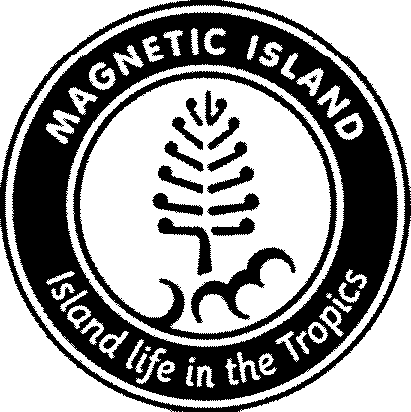 P.O. Box 133 Nelly Bay, Qld 4819ABN: 88303909978 Incorporated Association 11505 President: Les Sampson E: micda.president@gmail.com M: 0408 803 961PRESIDENT’s REPORT 2019- 2020WELL, WHAT A YEAR!Even with all the issues around COVID-19 lockdowns, etc. and the delay in having an AGM, we have had another very busy, productive and growing period as an Association.Below is a summary of the span of activities in our current working groups, initiatives and support activities over this period.  Current Working Groups:Magnetic Island Markets continue to provide for the Island and have recommenced their ongoing efforts post lockdown. Well done Denise and Team.MIFCO continues to provide a great service to the community. An issue within MIFCO resulted in a MICDA grievance handling policy. In addition, MICDA produced a policy on Agile Wallabies Rehabilitation backed by scientific research. DES accepted this position. Special thank you to Libby for her efforts on this. MIFCO has also been supportive towards the Wildlife Hospital project. Well done Helen and the Team. Zero Waste just goes from strength to strength. Their activities range from organizing a grant, recycling processes and Threads group to designing and implementing a workshop, web page development, etc. A Green Waste project is currently being scoped that uses a Biogen Unit (TCC) to convert kitchen waste to biological product for invigorating our Island soils. Next year is going to be a big year for this group. Well Done to Marg, Rose and the Team. The Weeders just keep going and going as well as successful grant applications. I do not know how they keep going and I admire their efforts. Talk about dedication! MICDA and MINCA have collaborated to deliver the Beach Scrub Weeding Project funded through a grant from NQ Dry Tropics. Well Done Carolyn, Judy and the Team.HIP (Heritage Infrastructure and Planning) is basically a Team of ONE HUGH Person who, while going bonkers sometimes, just keeps producing submissions on such things as:Refugee Centre (Cyclones, etc.)Waterfront Development Project in Townsville (Terminal etc.)Nelly Bay GroynePort Master PlanPicnic Bay Boat RampForts Car ParkHSB Foreshore and Erosion PlanCatholic Church Block in Nelly BayKelly Street Industrial LandNelly Bay to Picnic Bay Pedestrian WalkwayEtc. and WELL DONE to TANIA! She deserves a drink or too.Arcadia – Horseshoe Bay Trail. Again, a collaborative effort between MICDA, MINCA and Qld National Parks with the Spatial Engineering work now being completed and the design Walkway engineering for the New Year. A special thank you to Rosemary Nixon who has privately funded this work ($10,000) and to Qld National Parks contribution ($5,000)MINT has reactivate and has the Turtle hospital operational again due to temporary closure of REEF HQ for a year or more. There is potential to develop the land and the site for other purposes as well such as food production and a possible Wildlife Hospital. Well Done to Paul and the Team.40-Hour Jammin – a smaller version planned for 2020 but has been delayed this until further notice due to COVID. New Working Groups recently operational are:Health community forums have led to the establishment of an Island CAN (Community Advisory Network) being established. (Libby, Jeremy & Rose). There is a current health survey out in the community right now and I urge you all to access and complete it. The results of this survey and other data collected will feed into the strategic plan for an Integrated Health Service plan for the Island looking out over the next 20-30 years.Palliative Care is recently formed and is actively participating in the CAN thanks to Vicki and DianMusos (Freak and Peter)Playgroup (Fiona)Internet (Ben)Current Initiatives:Decarbonisation Sustainability Audit Project (Future Proofing M.I.), funded through the State Government and involved DES, TCC and the Island Community is reaching conclusion.  The process included community options development and analysis across Energy Water Waste Transport and Resilience to the development of 22 Business Cases. These Business Cases will be presented back to the Island Community Leaders on 3rdFeb 2021 and then the broader Community on 10thFeb 2021. The next steps will be the formation of a number of working groups. Well Done MargReef Island Community Action Plan (CAP), funded through the Great Barrier Reef Foundation is now complete. This was the result of a lot of community discussion and workshops. The next steps will be the formation of working groups will form in the New Year. Well Done Marg.Newsletters and Members Survey, have been expertly produced and distributed by the ever working hard Sara who also doubles as our membership officer. Well done Sara.Support Role MiCDA also provides support letters and advice in such activities asThe upgrade and extensions proposed at the Arcadia Surf Lifesaving ClubGeoffrey Bay Coastal Care group, RSL and Men’s Shed ongoing operationsCommunity use of the School Swimming PoolOther community groups and individuals.Looking to 2021:We will continue to have ongoing working groups and new working groups in 2021. Recently, Ergon professionally organised a full day workshop for the Island to discuss ideas related to an Energy Plan for the Island. The result was a recommendation to form a working group on Energy that would develop a Sustainable Energy Plan for the Island with a detailed Roadmap on how to get there. Roadmaps have already come out of the CAP project. The outcomes from the Decarbonisation Audit Project and the CAP has now led to the identification of following Working groups that exist or will form early in 2021. Some of the group names may evolve. EnergyTransportWaterZero WasteEcosystems MonitoringTraditional OwnersWorld Heritage Island Values AssessmentIsland Values InterpretationIsland Protection PlanWe have started collecting names of interested community members for these various working groups and identifying who the key Stakeholders are for each of these areas that we will need to engage. We will be approaching MINCA, MIRRA and TMI members to contribute to the various groups and determine which Community group or jointly might take the lead role for specific working groups.A great thank you to the hard working and dedicated MICDA Management Committee for three big years so far. Finally, I would like to give a very special thank you to Christine our hard working and behind the scenes Treasurer. This role is enormous and the work load high. I do not think we can thank her enough for her efforts and I am not sure how we keep her.Les SampsonPresident